Instituto Nuestra Señora del Milagro (A-98)de la Congregación Argentina de Hermanas Dominicas del Santo Rosario (Mendocinas)REGLAMENTO INTERNO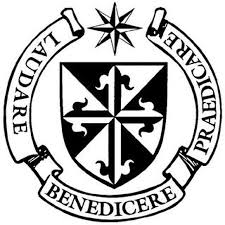 Alabar, Bendecir, Predicar	El presente documento tiene como fin orientar las actividades del Colegio Nuestra Sra. del Milagro y fijar normas para su funcionamiento acordes con las disposiciones oficiales en vigencia, tendiendo al fortalecimiento de la comunidad educativa.	Es un elemento vivo, y por lo tanto en constante proceso de desarrollo y pasible de nuevas modificaciones que tiendan a su mejoramiento.Los miembros de la Comunidad EducativaLos Padres de los alumnosLos padres de los alumnos deben tener en cuenta siempre que son los primeros y principales educadores, y que el Colegio colabora con ellos en la formación de los hijos, pero no los suple. Ellos deben ejercer el papel primordial de la educación de sus hijos, asumiendo y viviendo plenamente sus naturales responsabilidades educativas, aun cuando deleguen en el Colegio parte de ellas. Sin el apoyo y la colaboración de los padres, no se aseguraría la eficacia de la educación de los alumnos.Los padres deben comprometerse en:recordar que la matriculación determina un contrato de duración anual.cooperar con el personal docente estimulando al estudio y cumplimiento de las tareas escolares de sus hijos;procurar que exista coherencia entre la vida familiar y el Colegio, ofreciendo a sus hijos ejemplos de respeto, comprensión, amor y consideración;acudir a las citaciones que reciban y acercarse al Colegio ante cualquier duda o inquietud;participar activamente en la vida de la comunidad del Colegio;notificarse por escrito, dentro de las 24 horas, de toda comunicación que provenga de las  Autoridades del Colegio;proporcionar al personal docente todos los datos que consideren necesarios para facilitar el conocimiento del alumno.A su vez, los padres tendrán derecho a:solicitar al Colegio todo informe relativo a su hijo, así como aportar críticas y sugerencias a la tarea educativa;controlar la libreta de comunicaciones, y recibir el boletín de calificaciones oficial en forma trimestral.Los alumnosEl alumno debe asumir la escala de valores que les presenta el Colegio, teniendo a Cristo como modelo y centro de su vida. Las obligaciones de los alumno/as serán: Conducirse de acuerdo con las pautas culturales que el colegio considera adecuadas para la vida de relación, en función de los criterios y valores que la institución escolar sostiene e impulsa.Cuidar el edificio, las instalaciones y el material del establecimiento.Cumplir con las tareas que se les encomienden y tratar con respeto, cortesía y amabilidad tanto a los demás alumnos y alumnas como a todos los integrantes del personal del establecimiento.Por lo tanto, los alumnos deben comprometerse a:Integrar sus conocimientos desde una visión cristiana de la vida;observar un comportamiento respetuoso dentro y fuera del Colegio para con todos los miembros de la comunidad educativa y de la sociedad;participar activamente en la vida comunitaria del Colegio;asistir regular y puntualmente a clase. Ante una ausencia será su responsabilidad ponerse al corriente de las tareas, carpetas, trabajos y textos de estudio. Solo se justificarán las inasistencias por enfermedad, documentadas por certificado médico o por causas de fuerza mayor. usar el uniforme reglamentario dentro del colegio y en actividades realizadas fuera del mismo, bajo su auspicio.Los DirectivosLos directivos (Representante Legal, Rector, Directores de Estudios, Secretario, Jefes de Departamento) tienen a su cargo la conducción escolar con las responsabilidades propias del funcionamiento total del Colegio. Comparten dicha responsabilidad con el personal docente y demás personas que trabajan en la obra común.El papel de los directivos es supervisar las finalidades del Colegio, coordinar, armonizar, emprender y estimular la actividad íntegra de la comunidad educativa para el logro de los objetivos institucionales.Fieles a la concepción cristiana del Colegio, los directivos deberán ser testimonio de vida con su ejemplo cotidiano, en conjunción con el resto de la comunidad educativa.Asimismo, son los responsables directos de la conducción técnico-pedagógica-administrativa del Colegio, velando por una constante superación en el cumplimiento de los objetivos propuestos.Los docentesEl educador católico debe tender, ante todo, a ser un verdadero cristiano en su vida y en sus actitudes cotidianas.En este sentido deberán actuar con justicia, responsabilidad y veracidad a fin de poder exigir del educando idénticas virtudes.Los docentes deben comprometerse a:Ser animadores y conductores de sus alumnos, encauzando sus inquietudes, afianzando su integración grupal, y comprometiéndolos con el espíritu del Colegio;procurar una educación de excelencia;capacitarse en forma continua, en pos de una mejor educación;estimular en el alumno actitudes de solidaridad, de capacidad para el trabajo cooperativo, de libertad responsable y de respeto mutuo, basadas en el sentido recto de la caridad;iniciar a los alumnos en la adquisición de un sano juicio crítico para saber discernir situaciones con equidad y caridad;mantener comunicación permanente con las autoridades del Colegio para informar sobre posibles problemas de aprendizaje y/o disciplina.Consideraciones sobre la Formación EspiritualLos alumnos deberán asumir la escala de valores que les presenta la escuela, teniendo a Cristo como modelo y centro de su vida. En este sentido deberán ser participativos en el trabajo diario, individual y comunitario cultivando los valores cristianos que le permitan superar las situaciones que obstaculizan la convivencia escolar.Oración. Como Institución Católica se acostumbra a iniciar y terminar la jornada escolar con una oración o reflexión. Se espera la participación respetuosa de todos los alumnos.Misas. Con el fin de ofrecerle al alumnado la oportunidad de participar en el Celebración Misa y ayudarles a comprender y vivir fructuosamente este misterio, el Colegio organiza periódicamente celebraciones eucarísticas. Las más destacadas son: misas de curso, del primer viernes, misas por festividades religiosas o conmemorativas, etc. Asesor espiritual. Se pone a disposición de los alumnos y sus familias un asesor espiritual para la recepción de los sacramentos de la Reconciliación y la Eucaristía así como la dirección espiritual.Convivencias. En sintonía con el Proyecto Educativo Institucional el Colegio organiza anualmente convivencias que tienen por objeto  lograr que los alumnos encuentren un espacio interior para poder pensar, compartir e intercambiar experiencias cotidianas personales y grupales, en relación al crecimiento en la fe,  que implica el desarrollo integral de la persona. Se espera de los alumnos la asistencia y la participación activa y, de los padres se aguarda la colaboración y el acompañamiento en estas actividades. La ausencia a estos eventos, sin causa justificada y/o en forma reiterada se considerará una actitud contradictoria a la aceptación de los valores expresados en el Proyecto Educativo del Colegio Nstra. Sra. del Milagro y este será un elemento de peso al momento de considerar la matriculación del alumno para el Ciclo Lectivo siguiente.Pastoral Joven. Desde la iniciativa de la Congragación Dominica salimos al encuentro del otro anunciando el evangelio. Conforme al Espíritu de las Hermanas del Milagro del Santo Rosario generamos espacios de formación encuentro y acción misionera. Así, desde 1° a 5° año se realizan:Signos de fé en la capilla del Colegio, donde se trabajan partes del evangelio y se le asigna a cada curso una función para salir a misionar. Salidas a misionar por el barrio. Toda la jornada misionera es la expresión viva de Cristo.Misa Joven. Acompañados por Nuestra Santa Madre la Virgen con su ternura y dulzura celebramos la misa joven en cada jornada misionera.De la Asistencia a clase y Puntualidad La puntualidad constituye un hábito personal de autodisciplina que fomenta la madurez y el desarrollo personal del alumno. Para reafirmar los hábitos de estudios y responsabilidad, los alumnos deberán respetar los horarios establecidos por el Colegio.Horario de la Jornada Escolar. El colegio abre sus puertas a las 7.20 hs. El horario de inicio de clase es 7.40 hs. y el de finalización oscilará entre las 12.05, 12.45, 13.35 y 14.15 hs. la carga horaria del día.Llegadas tardes. Los alumnos deberán estar 5 minutos antes del horario de entrada correspondiente, momento en que se tocará el timbre de formación. A partir de esa hora y hasta las 8hs. se computará ½ (media) falta por llegada tarde. A partir de las 8hs. no se le permitirá al alumno el ingreso a clases, tendrá ausente y se le computará 1 (una falta). Las autoridades se comunicaran con los responsables del menor y le solicitarán que regresen a retirarlo. Sólo la Rectora y/o Directora de Estudios autorizarán el ingreso del alumno al establecimiento fuera de ese horario evaluando justificaciones particulares de fuerza mayor. El Colegio se reserva el derecho de hacer un control telefónico de los alumnos que faltaren.Retiros anticipados. No se permite el ingreso o salida del establecimiento durante el horario de clases. No obstante, cuando el alumno se deba retirar del Colegio por causas de fuerza mayor antes de las 10.30hs., se le computará 1 (una) falta completa. Si se retirara durante las horas subsiguientes se le computará media falta. En cualquier caso, sólo podrán hacerlo en compañía de sus padres y de las personas autorizadas en el “Acta de responsabilidad Civil”. Bajo ningún concepto, los alumnos podrán retirarse mediante la presentación de notas escritas, llamados telefónicos, o autorizaciones via correo electrónico o fax. Inasistencias por enfermedad. Cuando se trate de inasistencias de este tipo y el alumno deba ausentarse de clases por 3 (tres) días consecutivos el preceptor del curso se  comunicará con los padres del alumno para solicitarle los certificados médicos correspondientes a fin de justificar las faltas incurridas. Asimismo, se le informará que para reincorporarse a clases el alumno deberá presentar el alta médica previa certificación de la misma en Medicina Escolar. A tal fin, los padres deberán retirar del colegio un formulario y el listado de consultorios autorizados por para certificar la aptitud de la reincorporación a clases. Sin este documento el alumno no podrá ingresar a clases.Las inasistencias a clases de contraturno. Las clases de Educación Física y portugués se computarán como ½ (media) falta. Cuando el alumno incurriera en 2 (dos) llegadas tardes se le computará ½ falta.Reposo Deportivo. Los alumnos deban guardar reposo deportivo por un período determinado deberán presentar un certificado médico donde se aclare que el estudiante está apto para realizar actividades académicas regulares pero no así las deportivas. Asimismo los padres deberán pasar pasar por rectoría a firmar un acta. El alumno no asiste a clase y no se le computa la inasistencia. Cuando reciba el alta correspondiente deberá certificar la misma en Medicina Escolar siguiendo los pasos anteriormente descriptos. Si el reposo se prolongara en el tiempo de manera indefinida el alumno será eximido de las inasistencias y se lo pasará al Régimen de Proyecto. Eximición a las clases de Ed. Física.Régimen de ProyectoLas precisiones sobre el régimen que regula las eximiciones a las clases de Ed. Física han sido establecidas en la Disp. Nº 500/94 de la D.G.E.G.P. conformándose de la siguiente manera:Quedarán a consideración de la Rectoría los casos de Regimen de Proyecto que presenten toda la documentación necesaria. Hasta el momento de presentar la documentación y recibir la correspondiente resolución interna  con la conformidad de Rectoría, aquellos alumnos que se encuentren realizando el trámite deberán concurrir a las clases de Ed. Física, caso contrario se les computará falta. Las inasistencias o faltas de puntualidad, se comunicarán de inmediato a los responsables del alumno por medio del Cuaderno de Comunicaciones. Este deberá ser firmado y será exigido al alumno en el momento de entrada a clase.El Colegio determinará la oportunidad de realizar actividades escolares con asistencia obligatoria los días sábados cuando las circunstancias así lo requieran. Inasistencias por viajes. Se debe evitar solicitar permisos para realizar viajes familiares en época de clases. En el caso de que así sucediera, los padres deberán presentarse en Rectoría para firmar el acta correspondiente a la notificación del viaje. Del Régimen de Reincorporaciones	Se transcribe a continuación un extracto de la Resolución Ministerial No 565 del 13 de abril de 1988, actualmente en vigencia, sobre el Régimen de Reincorporación de alumnos.El alumno que incurra en 15 (quince) inasistencias durante el ciclo lectivo, justificadas tanto por el padre o tutor como por Medicina Escolar, será reincorporado automáticamente. En el caso de que dichas inasistencias sean injustificadas, el alumno podrá ser reincorporado previa consulta de la opinión de los docentes del curso. El alumno reincorporado por primera vez que incurra en diez inasistencias más, justificadas o injustificadas, perderá su condición de regular. Solamente será reincorporado en el caso de que la totalidad de dichas inasistencias sean justificadas, y por lo menos 17 (diecisiete) de las 25 (veinticinco) inasistencias acumuladas se deban a motivos de salud (justificados por autoridad médica particular). Libre por inasistencias. El alumno reincorporado por segunda vez que supere las 25 inasistencias tendrá un margen de 5 (cinco) inasistencias más. Debe asistir a clases en forma regular, debiendo rendir todas las asignaturas en el período diciembre – marzo del ciclo lectivo correspondiente. Libre en forma definitiva. El alumno reincorporado por segunda vez que incurra en el máximo de inasistencias previstas según los casos indicados en el punto anterior, conforme a lo dispuesto por Resolución 11684/2011 queda “libre en forma definitiva”, perderá definitivamente su condición de regular, debiendo rendir todas las asignaturas en los turnos que para ello establece la agenda educativa del ciclo lectivo correspondiente. Para acceder a dicha instancia de evaluación deberá inscribirse previamente en la secretaría del nivel medio del colegio. Nota: Sobre el trámite de la reincorporación. Al llegar a las 15 inasistencias el preceptor del curso enviará a los padres una circular informándoles la situación. A partir de dicho momento los responsables del alumno contarán con un máximo de 5 (cinco) días para acercase al establecimiento a formalizar el pedido de reincorporación. Cabe destacar que si bien el carácter de esta primera reincorporación es automático, ésta solo será efectiva al momento que los padres firmen la correspondiente solicitud. Lo mismo rige para la segunda reincorporación.Del Régimen de Evaluación, Promoción y elección de abanderadosLa evaluación sobre el rendimiento de los alumnos en cada asignatura debe contemplar los logros observados en los distintos dominios o áreas de conducta (cognoscitiva-social, operativa), a través de un proceso continuo de recolección de datos. Por lo tanto la calificación será la expresión numérica que refleje el desempeño global del alumno durante cada trimestre.Inasistencia a una evaluación escrita. Es requisito indispensable para los alumnos efectuar las evaluaciones escritas en las fechas oportunamente señaladas. En caso de inasistencias a pruebas escritas o entrega de trabajos los padres deberán informar al preceptor del curso, a más tardar el mismo día de la inasistencia. A su regreso a clases, el alumno deberá justificar debidamente la inasistencia y se le reprogramará la evaluación. De resultar injustificada la falta el alumno será calificado con un 1, se le reprogramará la evaluación y luego se promediaran estas notas a los efectos de determinar su calificación final. Para fomentar en el alumno el sentido de la responsabilidad, el sentido de la justicia y honestidad, todo alumno que sea sorprendido copiándose será calificado con un 1 y se les notificará a sus padres.Sistema de calificación numérica. Para la evaluación del aprendizaje del alumno se ha adoptado una calificación numérica (con una escala del 1 al 10), donde 6 (seis) a 10 (diez) significa aprobación, y 5 (cinco) a 1 (uno) desaprobación.Evaluaciones trimestrales. Nuestro colegio, a partir del Ciclo Lectivo 2016, y a los efectos de mantener el nivel académico, toma evaluaciones trimestrales. El examen tiene una ponderación del 50 % de la calificación final de cada trimestre, es decir, que al promedio final de la asignatura se le suma la calificación de la evaluación trimestral y se lo divide por dos, obteniendo así la calificación definitiva de cada trimestre. Asignaturas programáticas y extra programáticas. Cada uno de los espacios curriculares propuestos para los diferentes planes de estudio responden a un proyecto educativo integral, por lo tanto todas y cada una de las asignaturas tienen carácter obligatorio. El carácter curricular como el extracurricular de las mismas no modifica su obligatoriedad tanto en lo concerniente a su aprobación como de asistencia a la cursada.Aprobación del curso. Los alumnos cuya calificación final (promedio de los tres trimestres) sea de 6 (seis) o más puntos aprobarán la asignatura, siempre y cuando no hayan tenido menos de 6 (seis) puntos en el último trimestre (ya que este es integrador) y no hayan tenido como calificación ‘’Ausente’’ en algún trimestre. Periodo de acompañamiento, orientación y evaluación. En el caso de desaprobación con un promedio general de hasta 5.99, el alumno deberá continuar su aprendizaje en el “período de seguimiento, orientación y evaluación” que se extiende desde que finalizan las clases regulares (cierre del 3er. trimestre) hasta el cierre del ciclo lectivo escolar que se producirá en el mes de marzo del año siguiente. De este modo los estudiantes que no aprueben las asignaturas al finalizar las clases regulares continuarán trabajando con el mismo docente y en el mismo horario. Con respecto a la asistencia, el alumno deberá acreditar el 75% de asistencia al momento de aprobación de la materia. Si al cierre del período escolar (fines del mes de diciembre) superaran las inasistencias permitidas (25%) los alumnos desaprobaran la asignatura sin poder presentarse en la instancia febrero-marzo. Asignaturas pendientes. Al finalizar el Ciclo Lectivo podrán quedar pendientes de aprobación hasta dos asignaturas. Caso contrario el alumno no será promovido y repetirá el curso. En consideración al número de asignaturas no se diferenciará las curriculares de las extracurriculares. Por lo tanto, se considerarán todas las asignaturas en el conteo para la promoción del ciclo lectivo en curso. Las asignaturas que hayan quedado pendientes de aprobación serán evaluadas en las mesas de exámenes que se dispongan en la Agenda Educativa del M.E.G.C.B.A a partir del mes de agosto del ciclo lectivo siguiente. En estas instancias los alumnos deberán rendir la totalidad de los contenidos de cada asignatura.Repitencia. El colegio se reserva el derecho de evaluar una única repitencia en consideración Elección de abanderados. Bandera Nacional. Según la reglamentación vigente, son los alumnos de 5º año los que tienen el honor de conducir y acompañar la Bandera Nacional. Todos los alumnos tienen este derecho en tanto y en cuanto se destaquen en los siguientes aspectos:Mayor dedicación al estudioSentido de solidaridad y compañerismoRespeto por las normas y el reglamento de convivenciaEl Equipo Directivo, junto con los docentes seleccionarán a los alumnos que merezcan ese honor por haber alcanzado los mejores promedios en los actos de inicio y finalización del Ciclo Lectivo.Bandera Papal. Todos los alumnos tienen derecho a portar esta bandera en tanto y en cuanto se destaquen en los siguientes aspectos:Ser servidores del carisma de las hermanas dominicasDeben ser representantes de la Iglesia dentro y fuera de la InstituciónDeben vivir con generosidad una vida de servicio hacia los demás en la cual el amor, la justicia, la paz y la dignidad sean modelos a seguir y de la cual, sus compañeros y toda la comunidad puedan tomar el ejemplo.De los Criterios de Disciplina	La educación es una relación de persona a persona y, por lo tanto, se realiza en la convivencia. El clima de convivencia en el Colegio tiene que ser de serenidad, de respeto mutuo y confianza recíproca. En este clima se pueden superar las tensiones naturales y se fortalece el sentimiento de responsabilidad en el cumplimiento del trabajo.	Sin embargo, para que este clima sea auténtico tiene que ser reflejo de la serenidad y el equilibrio de los que lo realizan. Si este clima falta, el Colegio no puede cumplir acertadamente su función. Y si bien la obligación de crearlo es de todos, los principales responsables son los Directivos y los docentes.	Disciplina y convivencia son los indicadores más claros de la formación personal de los alumnos. La disciplina nace de la interioridad, que hace posible el dominio de sí mismo, y la aceptación de las reglas de convivencia de la comunidad a la que se pertenece. La conducta externa tiene importancia en la medida en que facilita o dificulta la actividad de los demás.	La obediencia y el cumplimiento del deber por parte de los alumnos, solamente tendrán sentido en un marco de respeto mutuo. Sin embargo, en muchos casos existen situaciones límite que dan lugar a las sanciones disciplinarias.		Toda sanción disciplinaria, para que logre su real Valor Educativo, deberá ser empleada como medio curativo o preventivo de males mayores, ayudando a la formación de la responsabilidad y de la libertad.“Las sanciones alcanzan a las conductas o acciones contrarias a los principios y normas del Sistema Escolar de Convivencia, producidas en el establecimiento educativo o fuera del mismo durante las actividades programadas u organizadas por las autoridades o el cuerpo docente”. (inciso D del art.4°  que  Reglamenta el Título III, De las Normas de la Convivencia Escolar, Capítulo I, Criterios de Aplicación, Art. 8º)Toda falta, según la gravedad y/o reiteración, hará que el alumno merezca las siguientes medidas disciplinarias de acuerdo a lo establecido por la reglamentación de la Ley 223 que regula el “Sistema Escolar de Convivencia”:Advertencia verbal, con llamado a la reflexión y análisis en forma conjunta alumno-autoridades. Se realiza la observación ante una falta leve y ésta es comunicada a los padres mediante el cuaderno de comunicaciones. Observación disciplinaria, éstas llamadas de atención revisten un carácter de mayor gravedad ante la falta cometida. Son comunicadas a los padres mediante un informe de disciplina que deberá regresar firmado dentro de las 48 hs. De acuerdo a la reiteración (3 observaciones acumuladas) y/o la magnitud de la falta cometida, los padres serán citados por las autoridades para notificarse sobre la conducta de su hijo y de la resolución del tipo de sanción que se le aplicará. Estas podrán ser:Apercibimiento:Apercibimiento Apercibimiento severoLos apercibimientos funcionarán como indicador interno de nuestro colegio y se aplicarán de acuerdo con el tenor de la falta cometida. Además, obrarán como atenuantes o agravantes los antecedentes del alumno, a criterio de las Autoridades del Colegio. Corresponde a ellas determinar la magnitud de la falta, en cada solicitud de sanción presentada por docentes o preceptores, por la vía correspondiente.Separación  del establecimiento: (Artículo 7°  que reglamenta el Título III, De las Normas de la Convivencia Escolar, Capítulo II, De las sanciones, Art. 9º, Inciso f de la Ley 223)Separación transitoria o temporal. Los alumnos quedarán en condición de ausente durante el lapso que sean suspendidos y se les computará la inasistencia. Esta separación puede alcanzar de uno (1) a seis (6) días con cómputo de inasistencia.Separación por el resto del año escolarSeparación definitiva. NO MATRICULACIÓN para el Ciclo Lectivo siguiente. Son causales de aplicación de esta sanción:La existencia cierta o inminente de un daño grave a la integridad física, psíquica o moral de los integrantes de la comunidad educativa, o a la propiedad o bienes de la institución y sus integrantes.La conducta grave o reiterada, fehacientemente registrada que a pesar de haberse arbitrado los medios los medios de contención, reflexión o reparación brindados por la institución no haya sido modificada.Reiteración de faltas graves o leves a criterio de la Rectoría.Se debe tener en cuenta que las sanciones pueden ser solicitadas y aplicadas según las circunstancias y niveles de gravedad por los preceptores, auxiliares, profesores y directivos. Las sanciones de los puntos b, c y d serán aplicadas por la Rectoría luego de analizar cada situación en particular.Las sanciones son acumulativas y será prerrogativa de la Rectora o Directora de Estudios aplicar o prescindir de este principio. La reiteración de la falta o la intensificación en gravedad y cantidad de las mismas deberá ser un aspecto a tener en cuenta al momento de determinar la sanción. Del mismo modo la enumeración de sanciones no importa en gradiente y queda a criterio del Rector seleccionar la más conveniente de acuerdo con la gravedad de la falta.La acumulación de 3 (tres) sanciones será determinante de un día de suspensión.Del sistema comunicación institucional a padres y alumnosEl hecho educativo es una acción conjunta Hogar-Escuela; las instancias propuestas para la comunicación entre ambos son las siguientes:Cuaderno de comunicaciones: el objetivo de este documento escolar es vincular al Colegio con los padres de modo tal que estén debidamente informados acerca del desempeño y la conducta de sus hijos. Deberá estar actualizado con los datos personales del alumno y las firmas de sus responsables. Este documento contiene información sobre las calificaciones, inasistencias, sanciones, circulares y comunicaciones internas varias. Es obligación del alumno conservarlo en buenas condiciones. Será entregado diariamente al alumno. Es responsabilidad exclusiva de los padres el control diario y el seguimiento de las notificaciones. Circulares: Para efectivizar la comunicación se enviaran circulares a través de los alumnos que incluirán  un acuse de recibo. Las mismas regresaran al establecimiento completados y firmados por los señores padres al siguiente día hábil del envió de la comunicación. Las autorizaciones de salidas didácticas, convivencias y retiros deberán estar en el colegio 24 hs. antes del evento en cuestión. De no ser así los alumnos no podrán concurrir, se les computará ausente y deberán ser retirados del establecimiento por sus responsables. Caso contrario, permanecerán en el Colegio hasta el horario de salida.Boletín de Calificaciones: al finalizar cada trimestre se realizaran reuniones de padres para la entrega del boletín de calificaciones. Allí los padres podrán realizar consultas a los directivos, preceptores como así también podrán coordinar entrevistas con docentes que así lo requieran. Este documento será entregado en manos a los padres. Bajo ningún aspecto los alumnos podrán retirar los mismos por sus propios medios. Deberá regresar al Colegio dentro de los 48 hs.Entrevistas con Directivos: Los padres podrán solicitar entrevistas con directivos, docentes, preceptores, tutores y el Departamento de Orientación. Las mismas serán pedidas vía cuaderno de comunicaciones.Departamento de Orientación: El colegio cuenta con un Departamento de Orientación, para ayudar a la Dirección en la formación de los alumnos y en el desempeño de los docentes. Con la información que se obtiene en este departamento, se orientará a los padres en la búsqueda de la resolución de las necesidades y conflictos que sus hijos pudieran presentar. Asimismo, los padres que deseen entrevistarse con la coordinadora podrán hacerlo solicitando previamente una entrevista por el cuaderno de comunicados.Comunicaciones urgentes: Cuando los responsables del alumno necesiten comunicarse en forma urgente con el mismo o con cualquier miembro de la comunidad educativa deberán acudir a la Rectoría o Dirección de Estudios en donde se los atenderá debidamente. No está permitido el ingreso de cualquier persona al establecimiento durante el horario escolar, a excepción del área de la Dirección del Nivel Medio.Del uso del Uniforme ReglamentarioEl uniforme es un distintivo que crea un vínculo de pertenencia al Colegio. Mientras los alumnos lleven el uniforme dentro o fuera del colegio, deberán usarlo con propiedad manteniendo siempre una presentación correcta y evitando portar distintivos ajenos a la institución.	Los alumnos deberán presentarse diariamente con el uniforme reglamentario que correspondiere a cada ocasión.El uniforme deberá estar completo, limpio y en buen estado. Todos los alumnos deberán asistir al colegio aseados y bien presentados en su arreglo personal.Los alumnos/as no podrán concurrir con el cabello teñido de colores no convencionales, desteñido, con mechones de colores o con rastas. Las alumnas deberán presentarse sin maquillaje y con el pelo recogido y bien peinado. Los varones utilizarán el cabello corto, sin cortes ni peinados raros. Deberán estar prolijamente afeitados.En ambos casos no les está permitido exhibir tatuajes y/o piercing.El alumno que acumule tres observaciones por el uso incorrecto del uniforme o desprolijidad en su presentación personal tendrá un día de suspensión de clases.De las cuestiones administrativasEs facultad del Colegio aceptar o no la matriculación del alumno/a, de un Ciclo Lectivo a otro conforme a su comportamiento disciplinario o desempeño académicoPago de cuotas. Las cuotas deben ser pagadas en término. Vencido el plazo se cobrará recargos por gastos administrativos que resulten de la mora.Matriculación. Dado que la relación administrativa familia-escuela se establece mediante un contrato anual, quienes tengan pendiente el pago de uno o más cuotas no serán rematriculados hasta tanto regularicen su situación de morosidad. La matrícula se hará efectiva en el momento en que quede cubierto su pago. Reincorporaciones. Se ha establecido el abono de un monto simbólico por cada reincorporación debido a que consideramos que es necesario desfavorecer aquellas inasistencias que se nos presentan como injustificadas. El fin de ésta disposición en ninguna medida persigue fines punitorios sino que debe ser vista a la luz de la intención de enseñar responsabilidad y puntualidad a los alumnos. Conforme a lo anteriormente expresado, se tendrán en cuenta los casos particulares de enfermedades prolongadas.Mobiliario escolar. El primer día de clases, se asignará a todos los alumnos el aula de clases y los pupitres que utilizarán durante el año escolar. Es responsabilidad de cada alumno cuidar el buen estado del mobiliario y las instalaciones. Aquel que, culpablemente, deteriore o destruya el material y/o la infraestructura del colegio, deberá pagar lo necesario para el arreglo o reposición de los mismos.Útiles, materiales y pertenencias. Los alumnos serán responsables y cuidadosos de sus pertenencias. Ni el docente, ni la Institución se responsabilizarán frente a pérdidas, deterioro o destrucción de los mismos. He leído el Reglamento, y acepto el espíritu y las normas enunciadas en el mismo.Nombre y apellido del alumno/a:                                                                                      Curso:________________________________________                           ________________________________________Firma, aclaración y D.N.I de MADRE o TUTOR                   Firma, aclaración y D.N.I de PADRE o TUTORFecha:Instituto Nuestra Señora del Milagro (A-98)de la Congregación Argentina de Hermanas Dominicas del Santo Rosario (Mendocinas)Alabar, Bendecir, PredicarANEXOAUTORIZACIONES                                              ALUMNO/A: _________________________________________D.N.I: _____________________CURSO: _______AÑO______CICLO LECTIVO: _________Ref. Autorización salida a la calle por Plan de EvacuaciónAutorizo/no autorizo a mi hijo/a a salir del Establecimiento guiado por las autoridades ante cualquier situación de evacuación debido a una emergencia o planificación de simulacros tal como lo establece la Ley 1346 del Gobierno de la ciudad de Buenos Aires.------------------------------------------------------------------------------------------------------------------------------------Ref. Autorización para el uso de imágenesDado que el derecho a la propia imagen está reconocido en el art. 18 de la Constitución Nacional y regulado por la Ley 1/1999, se debe solicitar el consentimiento de los padres o tutores legales de todo menor que aparezca en el material audiovisual escolar con el objeto de difundir y publicar cualquier imagen del mismo. Atento a que el Colegio pretende dar a conocer sus trabajos a la comunidad y siendo su obligación custodiar y tutelar la imagen de los menores es que les solicitamos autorización para hacer uso de sus imágenes con fines estrictamente pedagógicos. Autorizó/no autorizo al Instituto Nuestra Sra. Del Milagro (directivos y docentes) a difundir y exhibir las imágenes en las que aparece mi hijo/a con fines de difusiones escolares y pedagógicas.  Firma del PADRE/MADRE/TUTOR:___________________________Aclaración:__________________________________________________D.N.I:______________________________________________________Fecha:______________________________________________________Causas de exenciónDocumentación requeridaConsecuenciasSalud Solicitud formal de los padres. Certificado Médico donde conste el problema de salud, la necesidad de exención y el tiempo.El alumno no participa de las act. Prácticas de E.F y es integrado al Régimen de Proyecto y no se le computan las inasistenciasTrabajo Solicitud formal de los padres. Certificado de trabajo con exacta designación del horario del mismo expedido por el empleador con domicilio y número tel. del lugar donde se presta servicio.El alumno es derivado a otro grupo en cuyo horario pueda asistir y de resultar esto imposible es integrado al Régimen de Proyecto y no se le computan las inasistencias.Distancia Solicitud formal de los padres. Certificado de domicilio indicando residencia en provincia.El alumno no participa de las actividades prácticas de E.F. es integrado al Régimen de Proyecto y no se le computan las inasistencias.Entrenamientos en deportes de alto rendimiento y/o participación en torneosrepresentado a la Argentina Solicitud formal de los padres. Certificado de la Federación del Deporte que el alumno práctica donde conste que el mismo se encuentra federado. Certificado del Club o entidad donde se entrena. En el mismo se deberá detallar los días y el horario de las prácticas deportivas.El alumno no participa de las prácticas de E.F. es integrado al Régimen de Proyecto y no se le computan las inasistencias.Uniforme obligatorio diarioUniforme obligatorio diarioUniforme obligatorio de Ed. FísicaVaronesPantalón gris.Chomba reglamentaria.Sweater escote en V color azul con el distintivo del colegio.Campera (sin capucha). No deben presentar ningún tipo de inscripción y/o marca.bufanda y accesorios color azul marino. Medias ¾  azules.Zapatos negros (ni zapatillas, ni botas)MujeresPollera escocesa del ColegioChomba reglamentariaSweater escote en V color azul con distintivo del colegio.Campera (sin capucha). No deben presentar ningún tipo de inscripción y/o marca.bufanda y accesorios color azul marino. Medias ¾  azules.Zapatos negros (ni zapatillas, ni botas)Ambos sexosEquipo de Ed. Física reglamentario color azul marino con vivos blanco y bordo y escudo del Colegio.Remera Bordó reglamentaria con escudo del Colegio.Medias blancas.Zapatillas blancas o negras, básicas, lisas sin cordones de colores. No se permite el uso de calzas.Solo para la hora de Ed. Física:Varones: Pantalón corto reglamentario con logo de la Institución.Mujeres: Pollera deportiva reglamentaria con logo de la institución.